Fiche n°5 d’entraînement au Travail Mental  en classe de Term S.THEME : Suites, limites, exponentielle … et divers Comment travailler avec cette fiche? Cette fiche contient une série d’entraînement. Il est conseillé de l’étudier régulièrement pour assurer un bon apprentissage.  Pour chaque série, appliquer les consignes suivantes :(1) Cacher les réponses. (2) Prendre une feuille de brouillon. (3) Répondre à chaque question proposée, sans dépasser un temps (indicatif) de 15 minutes par série. (4) Compter un point par bonne réponse à une question numérotée. (5) Corriger « à la main » les erreurs, chercher à les comprendre à l’aide de vos cours (de 1ère ou de term) ou avec votre professeur. Le test en classe sera ensuite calqué sur ces questions. Sur la figure suivante, déterminer la courbe représentant la 			Réponse à chercher dans votre coursfonction exponentielle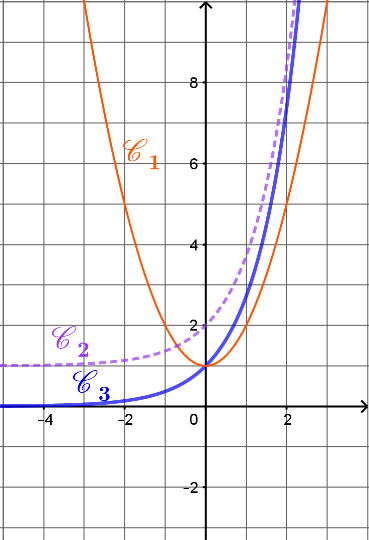 Série 5réponsesCompléter :  ;  ;;  ; car   et Compléter :  ;   ;  car  et et  et on utilise les résultats sur la limite de quotientsDéterminer la limite de la suite , définie sur  par : . Justification rapide : on met le terme de plus haut degré en facteurs ( ici : )Déterminer la limite de la suite , définie sur  par :  Justification rapide : on met le terme de plus haut degré en facteurs au  numérateur et au dénominateur et on simplifie ( ici : )Déterminer la limite de la suite , définie sur  par :  Justification rapide : on met le terme de plus haut degré en facteurs au  numérateur et au dénominateur et on simplifie ( ici : )Déterminer la limite de la suite , définie sur  par :Déterminer la limite de la suite , définie sur  par : ( car   pour tout naturel )Simplifier les expressions suivantes : ; Quel est le signe de  selon les valeurs de x ? de  ?Pour tout réel ,  comme somme de termes tous négatifs et comme produit de fonctions strictement positives.Donner la dérivée de Sans calcul, donner le sens de variation sur  de  ?  et  ont même sens de variations sur . Donc : est décroissante sur  et croissante sur   Résoudre les équations suivantes :        b)       c)           b)  car pour tout réel ,       c)             